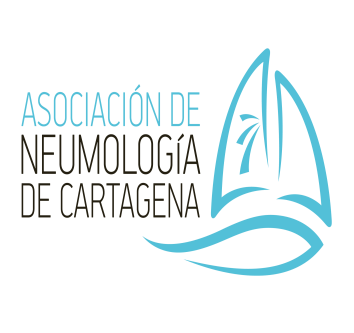 Hospital General Universitario Santa LucíaCARTAGENA                                                  24-26 de Mayo 2023SOLICITUD DE INSCRIPCIÓN(remitir vía email a neumocartagena@gmail.com)XVII CURSO TEÓRICO – PRÁCTICO“INTERVENCIONISMO PLEURAL Y ECOGRAFÍA TORÁCICA”Nombre: …………………………………………………………………………………Apellidos: ……… ……………………………………………………………………….NIF: ……………………………….  Fecha de nacimiento:………………………..Hospital: …Especialidad:………………………….   Adjunto (  ) Residente (  ) Año de residencia (  ) Dirección particular:…Ciudad: ………………….Provincia:……………. ………CP:………..Tel. móvil (personal):…………………………………………Correo electrónico: (personal)……………………………………………….NOTA: “PLAZAS LIMITADAS” El envío del formulario NO IMPLICA la aceptación al cursoINSCRIPCION –SE CONFIRMARÁ  CURSO por email y teléfono, así como se informará de la forma de pago.PRECIO DE INSCRIPCION –500 € (incluye clases teóricas, prácticas, material didáctico, comidas de trabajo, cena de trabajo y cena de clausura)CON EL RECONOCIMIENTO DE: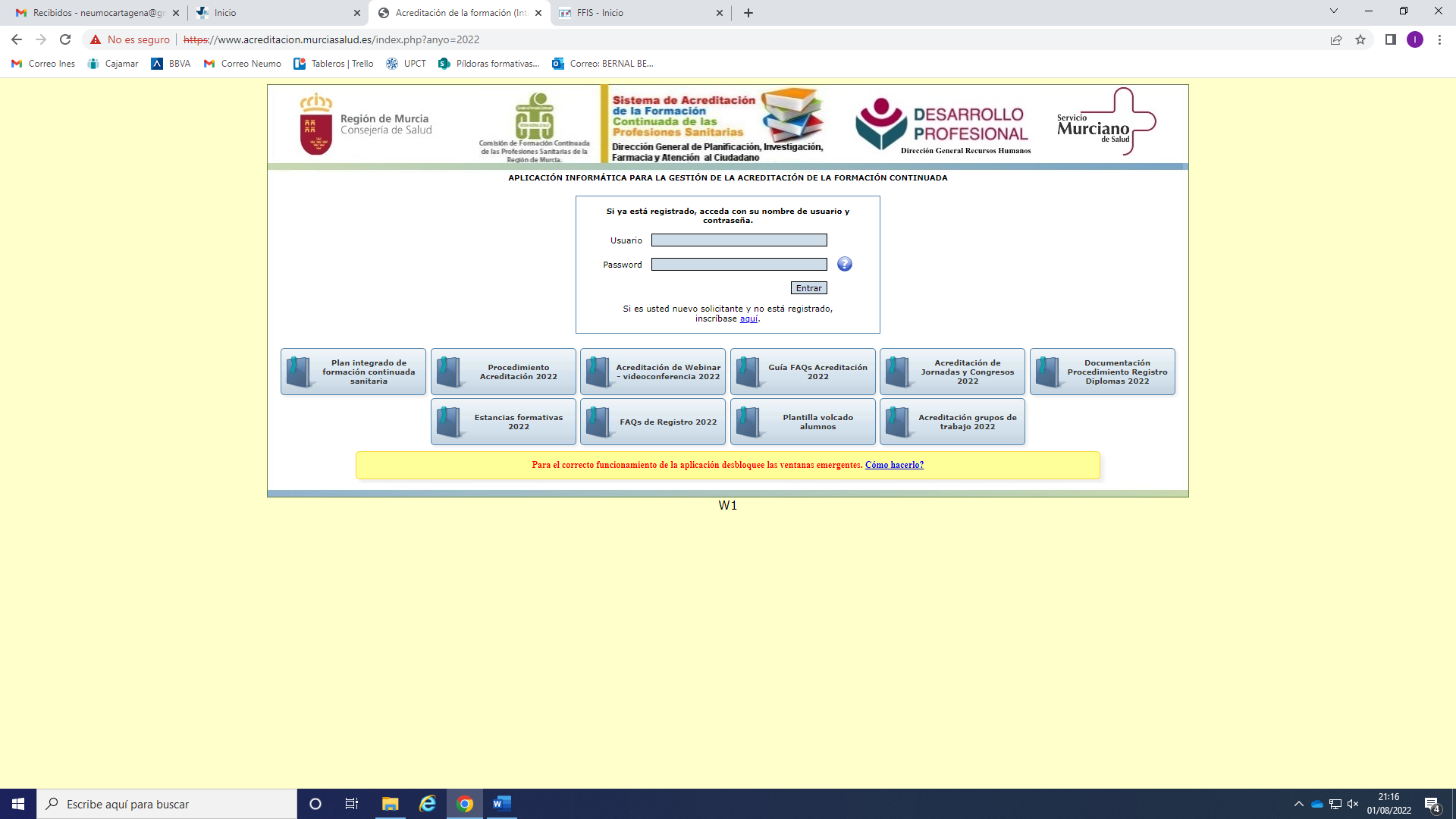 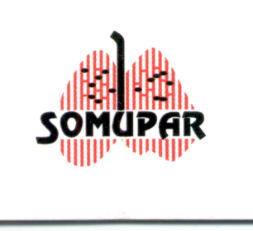 